Document d’étape 3.1 : cible et marché cible quantifiéLa rédaction de ce  document consiste à retranscrire  de manière formalisée l’application à votre PFR de concepts relatifs au thème désigné par le titre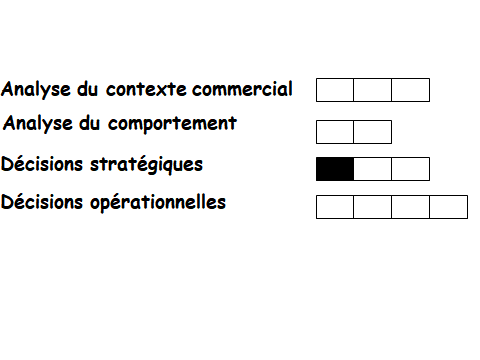 Consignes pour valider les compétences suivantesAvant de remettre ce document, vérifier que :Sa présentation est très soignée (pas d’éléments manuscrits sauf autorisation),Les fautes d’orthographe et de syntaxe sont inexistantesLes liens sur le schéma n’ont pas été oubliés,Les  propositions sont cohérentes avec le  document  d’étape  sur la segmentationLorsque c’est nécessaire, les sources des arguments à propos de la cible et de la quantification du marché sont titrées et datées.En l’absence d’un de ces éléments le document  ne sera pas lu.Appliquez le schéma ci-dessous à votre PFR et complétez le tableau suivant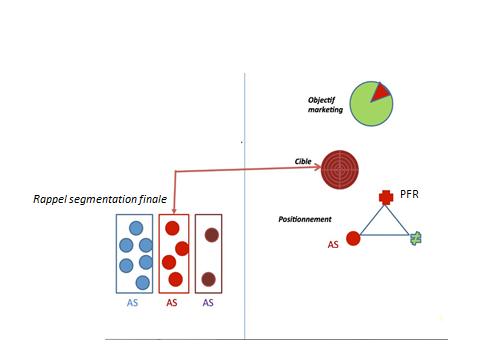 Ce schéma permet de visualiser la cohérence entre les conclusions des analyses du contexte commercial et du comportement et d’autre part les choix stratégiquesPFR : Distributeur automatique de produits Bio à BordeauxArgumenter le choix de la cibleQuantifier le marchéArgumentation du choix de la cibleQuantification du marchéArgumentation du choix de la cibleNous avons choisi comme cible les clients de la profession car ils possèdent l’attribut saillant le plus intéressant et adéquat aux caractéristiques de notre produit. En effet, les individus qui considèrent les courses comme une corvée seront plus susceptibles d’utiliser notre distributeur automatique de produits bio car celui-ci réunit tous les produits au même endroit. Ce sont donc des courses rapides, pratiques et la plupart du temps sans attente à la caisse. Quantification du marché ciblePour quantifier les clients de la profession, nous avons utilisé la demande théorique préalablement calculée lors du semestre 1. Celle-ci regroupe les clients de la profession et les non consommateurs relatifs. Ensuite, nous avons soustrait à ce nombre le pourcentage de personnes qui trouvent que les courses sont une corvée c’est-à-dire 20%. 157 627 – 20% = 31 524.31 524 personnes sont alors intéressées par le bio, ont une carte bancaire et trouvent que faire les courses est une corvée. 